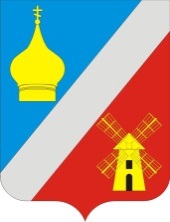 РОССИЙСКАЯ  ФЕДЕРАЦИЯРОСТОВСКАЯ ОБЛАСТЬ НЕКЛИНОВСКИЙ РАЙОНСОБРАНИЕ ДЕПУТАТОВ ФЕДОРОВСКОГО СЕЛЬСКОГО ПОСЕЛЕНИЯ_____________________________________________________________________________РЕШЕНИЕ В соответствии  с изменениями Федерального закона от 2 марта 2007 года № 25-ФЗ «О муниципальной службе в Российской Федерации», изменениями Областного закона от 9 октября 2007 года № 786-ЗС «О муниципальной службе в Ростовской области», с изменениями статьи 15 Областного закона «О гарантиях осуществления полномочий депутата представительного органа муниципального образования, члена выборного органа местного самоуправления, выборного должностного лица местного самоуправления Ростовской области»Собрание  депутатов  РЕШИЛО:1. Внести в решение Собрания депутатов Федоровского сельского поселения от 26.12.20116 № 33 «О денежном содержании муниципальных служащих муниципального образования «Федоровское сельское поселение» следующие изменения: 1.1. статью  8 Положения к решению  изложить в следующей редакции:« 8. Ежегодные оплачиваемые отпуска5. Общая продолжительность ежегодного основного оплачиваемого отпуска и ежегодного дополнительного оплачиваемого отпуска за выслугу лет для муниципальных служащих, замещающих высшие и главные должности муниципальной службы, не может превышать 40 (сорок) календарных дней.6. По соглашению между муниципальным служащим и представителем нанимателя (работодателем) ежегодный оплачиваемый отпуск может быть разделен на части. При этом хотя бы одна из частей отпуска не может быть менее 14  календарных дней. 7. Муниципальному служащему, имеющему ненормированный рабочий день, предоставляется ежегодный дополнительный оплачиваемый отпуск продолжительностью 3 календарных дня.8. По желанию  и на основании письменного заявления муниципального служащего может быть выплачена денежная компенсация за неиспользованные 2 календарных дня основного оплачиваемого отпуска и за дни дополнительного оплачиваемого отпуска.».2. Сохранить для  муниципальных служащих, имеющих на день вступления в силу настоящего решения, неиспользованные ежегодные оплачиваемые отпуска или  части этих отпусков, право на их использование, а так же право на выплату денежной компенсации за неиспользованные ежегодные оплачиваемые дни или части этих отпусков.3. Исчислять в соответствии с требованиями  статьи 21 Федерального закона от 2 марта 2007 года № 25-ФЗ «О муниципальной службе в Российской Федерации» (в редакции Федерального закона от 01.05.2017г. № 90-ФЗ) продолжительность оплачиваемых отпусков, предоставляемых муниципальным служащим, замещающим должности муниципальной службы на день вступления в силу Федерального закона, начиная с их нового служебного года.4. Настоящее решение вступает в силу со дня его официального опубликования (обнародования) и применяется к правоотношениям, возникшим с 12.05.2017 года.5. Контроль за исполнением настоящего решения  возложить на постоянную комиссию по местному самоуправлению и охране общественного порядка.Председатель Собрания депутатов -Глава Федоровского сельского поселения                            		Г.А. Демьяненкос. Федоровка10.08. 2017г.№ 52О внесении изменений в решение Собрания депутатов Федоровского сельского поселения от 26.12.2016 года № 33 «О  денежном содержании муниципальных служащих муниципального образования «Федоровское сельское поселение»